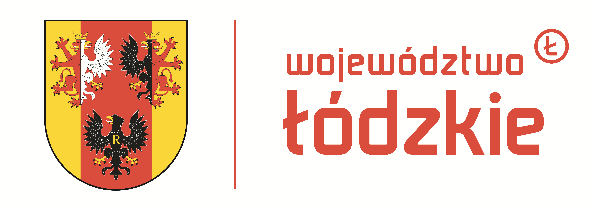 Zgłoszenie na konferencję on-line   pt. „Scalenia gruntów w województwie łódzkim”w dniu 20 maja 2021 r. w godzinach 10:00-12:15Zgłoszenie należy przesłać na adres e-mail: , e-mail marcin.pasikowski@lodzkie.plInformacja dotycząca przetwarzania danych osobowychZgodnie z art. 13 Rozporządzenia  Parlamentu Europejskiego i Rady (UE) 2016/679 z dnia 27 kwietnia 2016 r. w sprawie ochrony osób fizycznych w związku z przetwarzaniem danych osobowych 
i w sprawie swobodnego przepływu takich danych oraz uchylenia dyrektywy 95/46/WE (dalej zwane „RODO”) uprzejmie informuję, iż:Administratorem Pani/Pana danych osobowych przekazanych za pośrednictwem poczty elektronicznej w celu zgłoszenia udziału w spotkaniu jest Marszałek Województwa Łódzkiego, z siedzibą przy al. Piłsudskiego 8, 90-051 Łódź .Kontakt do Marszałka Województwa Łódzkiego:al. Piłsudskiego 8, 90-051 Łódźtel.: 42 663 30 00 / 42 663 33 80, tel. kom. 695 356 594, e-mail: info@lodzkie.plAdministrator powołał Inspektora Ochrony Danych, z którym można się skontaktować w sprawie przetwarzania swoich danych osobowych, pisząc na adres e-mail: iod@lodzkie.pl lub na adres korespondencyjny Administratora.Z Inspektorem Ochrony Danych można się kontaktować we wszystkich sprawach dotyczących przetwarzania danych osobowych oraz korzystania z praw związanych z przetwarzaniem danych. Pani/Pana dane osobowe będą przetwarzane w celu rekrutacji i udziału w spotkaniu, a w szczególności: wysyłania zaproszenia na spotkanie i informacji, materiałów o spotkaniu.Pani/Pana dane osobowe będą przetwarzane na podstawie art. 63 Kodeksu postępowania administracyjnego.Pani/Pana dane osobowe będą udostępnione wyłącznie podmiotom upoważnionym na podstawie przepisów prawa oraz nie będą wykorzystywane w celu profilowania. Pani/Pana dane nie będą przekazywane do państwa trzeciego lub organizacji międzynarodowej.Posiada Pani/Pan prawo do żądania dostępu do swoich danych osobowych, prawo ich sprostowania, usunięcia lub ograniczenia przetwarzania.Posiada Pani/Pan prawo wniesienia skargi do Prezesa Urzędu Ochrony Danych Osobowych gdy uzna Pani/Pan, iż przetwarzanie danych narusza przepisy RODO.Podanie danych jest dobrowolne, ale niezbędne w celu rekrutacji i udziału w spotkaniu w zakresie objętym zgodą. Wysłanie zgłoszenia jest jednoznaczne z wyrażeniem zgody na rejestrowanie spotkania.Niepodanie danych będzie skutkowało brakiem możliwości udziału w spotkaniu.																						………………………………                                                                                                               data i podpisImięNazwiskoNazwa instytucjiAdres e-mailNr telefonu